ΘΕΜΑ:  Αποτελέσματα εξετάσεων επιλογής μαθητών για την Γ Γυμνασίου του σχολικού έτους 2020-21Μετά την διαδικασία αξιολόγησης που ακολουθήθηκε στο σχολείο μας, με χρήση τεστ , για την επιλογή μαθητών που θα καλύψουν τις κενές θέσεις  της Γ Γυμνασίου για τη σχολική χρονιά 2020-21, προέκυψαν τα εξής αποτελέσματαΟ ΔιευθυντήςΚΩΣΤΗΣ  ΚΟΝΤΟΓΙΑΝΝΗΣΦΥΣΙΚΟΣΕΛΛΗΝΙΚΗ ΔΗΜΟΚΡΑΤΙΑΥΠΟΥΡΓΕΙΟ ΠΑΙΔΕΙΑΣ  ΕΡΕΥΝΑΣ ΚΑΙ ΘΡΗΣΚΕΥΜΑΤΩΝ------------------ΠΕΡΙΦΕΡΕΙΑΚΗ ΔΙΕΥΘΥΝΣΗΠ/ΘΜΙΑΣ & Δ/ΜΙΑΣ ΕΚΠ/ΣΗΣ ΑΤΤΙΚΗΣ---------------------1ο ΠΡΟΤΥΠΟ ΓΥΜΝΑΣΙΟ ΑΘΗΝΩΝ----------------------Ταχ. Δ/νση :   ΑΔΡΙΑΝΟΥ  114, 10558  ΑΘΗΝΑΤηλέφωνο : 2103231788Fax            : 2103223296		                                                                                                     email : 1gympeir@sch.gr                                                                                              ΕΠΩΝΥΜΟΟΝΟΜΑΒΑΘΜΟΛΟΓΙΑΒΙΤ……..Λ…….82ΣΑΒ…….ΔΗΜ…..80ΔΕΓ…….ΠΑΝ……..76ΜΑΝ……Κ……………..76ΜΑΣ……..Α……………60ΜΠ…………Α…………56ΜΗΤ…..ΝΙ………..42ΤΣΑ……..ΟΡ…………36ΚΕΡ……….Α…………….ΝΙΚ……….ΕΛ…………….ΡΑΜ………..ΑΛ………..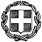 